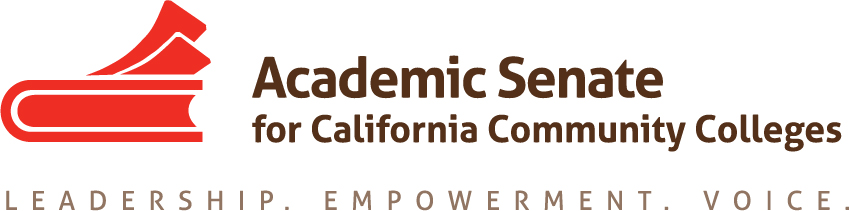 ASCCC ONLINE EDUCATION COMMITTEESeptember 24TH, 201912:00PM – 1:00PMZOOMAGENDACall to Order Select notetaker Review/ Adopt AgendaApproval of the MinutesConsensus via e-mailResourcesASCCC Online Education Committee Action ItemsDiscuss Online Education Committee Charter: The Online Education Committee informs and makes recommendations to the Academic Senate Executive Committee and the faculty regarding policies and practices in online education and educational technology. The Committee supports quality online education and the effective use of educational technology by researching issues, writing background and position papers, and making presentations at plenary sessions and other events as needed.  When appropriate, the Committee interacts with Senate standing committees, advocates for policies, and proposes resolutions. *Include an appointed student representative?*Student Senate– Title 5 § 50002/ Education Code: 66700 and 70901Discuss ACTION for Resolution 11.01 S17: Using Savings from Adopting CanvasAssigned TasksRostrums, ResolutionsDiscussion Items ASCCC Strategic PlanFaculty Diversification, Shared Governance, Guided PathwaysDiscuss Committee Priorities for Fall 2019DE guidelines: definitions, accessibility, other Integration of online support services: counseling, tutoring, other Fully Online Pathways Changes to the CVC-OEI (EXCEL, automated cross-enrollment, and local peer online course review- POCR)Discuss ACTION plan for prioritiesWho, what, when, where, why, how!AnnouncementsMeetings dates/timesFall meetings via ZOOM: ZOOM Oct. 22, 12:00pm-1:00pm *Note day update from approved from 8.30.2019 minutes ZOOM Nov. 22, 12:00pm-1:00pm Face-to-face meeting: Sacramento in January 14Needs/ restrictionsExpense Reimbursement Form & PolicyOther ASCCC Committee ReportsASCCC EVENTSArea Meetings Fall Plenary Adjournment Status of Previous Action ItemsIn Progress Completed 